РОЗПОРЯДЖЕННЯМІСЬКОГО ГОЛОВИм. Суми	У зв’язку з необхідністю додаткового вивчення питання збільшується термін опрацювання та надання результатів роботи робочої групи, керуючись пунктом 20 частини четвертої статті 42 Закону України «Про місцеве самоврядування в Україні»:Внести зміни до розпорядження міського голови від 22.01.2021 № 11-Р «Про створення робочої групи для обстеження аварійних будівель та споруд закладів освіти», а саме: «у пункті 3 змінити термін «до 01.04.2021 року».Міський голова								О.М. Лисенко			Данильченко 789-777Розіслати: членам робочої комісіїНачальник управління освіти і науки Сумської міської ради 							А.М.ДанильченкоЗаступник міського голови з питань діяльностівиконавчих органів ради						С.В.ПоляковНачальник відділу протокольної роботи та контролю Сумської міської ради			Л.В.МошаНачальник правового управлінняСумської міської ради                                     			О.В. ЧайченкоКеруючий справами виконавчого комітету                               Ю.А. Павлик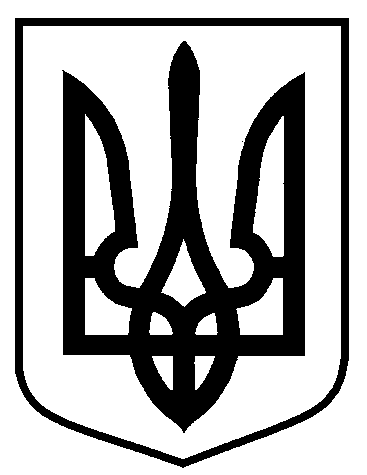 від   04.03.2021      №    80-Р      Про внесення змін до розпорядження міського голови від 22.01.2021 № 11-Р «Про створення робочої групи для обстеження аварійних будівель та споруд закладів освіти»